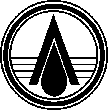 UŽDAROSIOS AKCINĖS BENDROVĖS „DZŪKIJOS VANDENYS“DIREKTORIUSĮ S A K Y M A SDĖL 2017-12-29 ĮSAKYMU NR. 168 V PATVIRTINTO UŽDAROSIOS AKCINĖS BENDROVĖS „DZŪKIJOS VANDENYS“ MAŽOS VERTĖS PIRKIMŲ TVARKOS APRAŠOKOREGAVIMO2022 m. balandžio 14 d. Nr. 55 VAlytusVadovaudamasis uždarosios akcinės bendrovės „Dzūkijos vandenys“ įstatų 43 p.:1. K o r e g u o j u 2017-12-29 įsakymu Nr. 168 V patvirtinto uždarosios akcinės bendrovės „Dzūkijos vandenys“ mažos vertės pirkimų tvarkos aprašo  23.1, 23.2, 23.3, 24.1, 24.4, 32.1, 33.1, 40 p. taip:„23.1. pirkimus vykdo komisija, kai numatomų konkrečių prekių, paslaugų sutarties pirkimo vertė didesnė kaip 15 000 eurų (be pridėtinės vertės mokesčio) ir darbų didesnė kaip 50 000 eurų (be pridėtinės vertės mokesčio);23.2. pirkimus vykdo pirkimų organizatorius, kai konkrečių prekių, paslaugų sutarties pirkimo vertė mažesnė kaip 15 000 eurų (be pridėtinės vertės mokesčio) ir 50 000 eurų (be pridėtinės vertės mokesčio) darbams pirkti;23.3. bendrovės vadovas ar jo įgaliotas asmuo turi teisę mažos vertės pirkimą, kurio sutarties vertė, perkant prekes ir/ ar paslaugas, neviršija 15 000 eurų (be pridėtinės vertės mokesčio), o perkant darbus, sutarties vertė neviršija 50 000 eurų (be pridėtinės vertės mokesčio), pavesti atlikti komisijai.24.1. žodine tvarka apklausa gali būti atliekama, kai konkrečių prekių, paslaugų sutarties pirkimo vertė yra mažesnė kaip 5 000 eurų (be pridėtinės vertės mokesčio) ir 15 000 eurų (be pridėtinės vertės mokesčio) darbams pirkti;24.4. tiekėjų Apklausos pažyma gali būti nepildoma, kai pirkimo sutarties vertė yra mažesnė kaip 600 eurų (be pridėtinės vertės mokesčio) ir apklausiamas tik vienas tiekėjas. Tokiu atveju visa informacija fiksuojama pirkimų žurnale.32.1. atliekami mažos vertės pirkimai, kai prekių, paslaugų ar darbų pirkimo vertė ne didesnė kaip 20 000 Eur (dvidešimt tūkstančių eurų) be pridėtinės vertės mokesčio;33.1. atliekami mažos vertės pirkimai, kai prekių ar paslaugų pirkimo vertė nuo 20 000 Eur (dvidešimt tūkstančių eurų) be pridėtinės vertės mokesčio iki 30 000 Eur (trisdešimt tūkstančių eurų) be pridėtinės vertės mokesčio, o darbų vertė nuo 20 000 Eur (dvidešimt tūkstančių eurų) be pridėtinės vertės mokesčio iki 90 000 Eur (devyniasdešimt tūkstančių eurų) be pridėtinės vertės mokesčio;40. Sutartis sudaroma raštu. Žodžiu ji gali būti sudaroma tik tada, kai pirkimo sutarties vertė yra mažesnė kaip 5 000 Eur (penki tūkstančiai eurų) be PVM.“2. N u r o d a u personalo inspektorei pirkimų skyriaus viršininką, pirkimų komisijos narius ir pirkimų organizatorius bei iniciatorius su mažos vertės pirkimų tvarkos aprašo koregavimu supažindinti el. paštu.Direktorius									Jurijus Červiakovskis